Experimental Study On Effect Of Elevated Temperature On Properties Of Concrete With RHA As Partially Replacement of Cement Prof. Vinayak D. Vaidya1, Dr. Valsson Varghese2, Prof. P.K.Morey31Assistant Professor,Department of Civil Engineering, K.D.K. College of Engineering, Nagpur2Professor,Department of Civil Engineering, K.D.K. College of Engineering, Nagpur3Assistant Professor,Department of Civil Engineering ,Suryodaya College of Engineering & Technology, NagpurAbstract— This proposed work is an effort underway to investigate the impact of enhanced temperatures on different properties of conventional and concrete with Rice Husk Ash (RHA) as an additive. In the analysis, effect on compressive strength, split tensile strength and flexure strength was investigated. This study presents Effect of partially replacement of cement  by using RHA by 10 %, 20% and 30% with addition 1 % of steel fibers. The said samples where heated from 200 0C to 1200oC in the increment of 200oC for 1 hour. The compressive strength , split tensile and flexure strength was executed for heated samples at different temperature at 28 days. At enhanced temperature RHA1 (10% RHA +1% steel fibre) found suitable combination as compared to conventional concrete and other replacement.Keywords— compressive strength, tensile strength , steel fibrs, Rice Husk Ash ( RHA) IntroductionAny structure can undergo fire accident, but because of this the structure cannot be denied neither abandoned. To make a structure functionally viable after the damage due to fire has become a challenge for the civil engineering community. It is vitally important that we create buildings and structures that protect both people and property in effectively as possible. One of the advantages of concrete over other building materials is its inherent fire-resistive properties. However, concrete structures must still be designed for fire effects. Structural components must still be able to withstand dead & imposed loads without collapse even though  the rise in temperature causes a decrease in the strength & modulus of elasticity for concrete & steel reinforcement. Fire resistance is measured in terms of structural stability, structural integrity and insulation. Stability refers to the ability to remain standing without collapse. Integrity refers to the ability to remain intact and not move and buckle to create openings through which flames can escape. Insulation relates to the ability to either contain the fire within the building and not to ignite any material outside, or to insulate what is inside the building from being ignited by a fire outsideBlast furnace slag is a non-metallic by-product produced in the process of iron making (pig iron) in a blast furnace and 300kg of Blast furnace slag is generated when 1 ton of pig iron produced. In India, annual productions of pig iron is 70-80 million tons and corresponding blast furnace slag are about 21-24 million tons. Blast furnace slag is mildly alkaline and exhibits a pH in solution in the range of 8 to 10 and does not present a corrosion risk to steel in pilings or to steel embedded in concrete made with blast furnace slag cement or aggregates. The blast furnace slag could be used for the cement raw material, the roadbed material, the mineral admixture for concrete and aggregate for concrete, etc. The property of blast furnace slag is similar to coarser aggregate, the price is cheap and the output is large too, could be regarded as the substitute of the coarser aggregate. But there is no experience about application of blast furnace slag coarse aggregate in concrete and the reports about the research are also few.EXPERIMENTAL WORKMaterial Testing[2]Cement - Although all materials that go into concrete mix are essential, cement is very often the most important because it is usually the delicate link in the chain. The function of cement is first of all to bind the sand and stone together and second to fill up the voids in between sand and stone particles to form a compact mass. It constitutes only about 20 percent of the total volume of concrete mix; it is the active portion of binding medium and is the only scientifically controlled ingredient of concrete. Any variation in its quantity affects the compressive strength of the concrete mix. Portland cement referred as (Ordinary Portland Cement) is the most important type of cement and is a fine powder produced by grinding Portland cement clinker. Maintaining the Integrity of the SpecificationsTable- 1 Properties of cement Fine Aggregate - In this experimental program, locally available river sand was used as fine aggregate and conformed to Indian Standard Specifications IS: 383-1970. The sand was sieved through 4.75 mm sieve to remove any particles greater than 4.75 mm and conforming to grading zone II.Table-2 Properties of Fine AggregateCoarse Aggregate- The normal maximum size is gradually 10-20 mm; however particle sizes up to 40 mm or more have been used in Self Compacting Concrete. Gap graded aggregates are frequently better than those continuously graded, which might expensive grader internal friction and give reduced flow. Regarding the characteristics of different types of aggregate, crushed aggregates tend to improve the strength because of interlocking of angular particles, while rounded aggregates improved the flow because of lower internal friction. Locally available coarse aggregate having the maximum size of 20 mm was used in this work. The aggregates were washed to remove dust and dirt and were dried to surface dry condition. The aggregates were tested as per IS: 383-1970. Table-3 Properties of Coarse AggregateRHA- is a good super-pozzolans Silpozz can be used in a big way to make special concrete mixes. There is a growing demand for fine amorphous silica in the production of special cement and concrete mixes, high performance concrete, high strength, low permeability concrete, for use in bridges, marine environments, nuclear power plants etc. This market is currently filled by silica fume or micro silica, being imported from Norway, China and also from Burma.  Due to limited supply of silica fumes in India and the demand being high the price of silica fume has risen to as much as US$ 500/ton in India.Table-4  Properties of RHASteel Fibre ( Hooked ends)Table-5 Properties of  steel FibrsMix Design[3]Table-6  Mix Design Ratio found as 	1:1.65:2.47Test on fresh concrete [4]Table-7 Test on fresh concreteRESULTS AND DISCUSSIONCompressive strength of concrete –Table- 8 Compressive strength of concreteFig 1. Compressive strengthDiscussion – As the temperature increases compressive strength of concrete gets reduced for all combinations.RHA2(20% RHA+1% steel fiber) gives higher compressive strength as compare to other combinations and conventional concrete.           Tensile strength of concrete –Table- 9 Tensile strength of concreteFig 2 Tensile strengthDiscussion – As the temperature increases compressive strength of concrete gets reduced for all combinations.RHA2(20% RHA+1% steel fiber) gives higher compressive strength as compare to other combinations and conventional concrete.             Flexural strengthTable- 10- Flexural strengthFig 3 Flexural strengthDiscussion –As the temperature increases compressive strength of concrete gets reduced for all combinations.RHA2(20% RHA+1% steel fiber) gives higher compressive strength as compare to other combinations and conventional concrete.CONCLUSIONSBased on experimental work carried out in this particular study, the Following conclusions have been drawn out,After enhanced temperatures test and analysis it was found that with the increasing temperature the compressive strength, tensile strength and flexural strength of concrete gets reduced.As temperature and exposure time increases the effect of fire on concrete increases.Effect of fire can be observed on the surface of concrete in the form of deep cracks.Between 400-600°C temperature Strength loss starts. Above 6000C temperature concrete is not functioning at its full structural Capacity.At 1000°C temperature hair cracks developed on specimen. At 1200°C temperature concrete will not functional to its strength.At enhanced temperature RHA2(20% RHA+1% steel fiber) found suitable combination.References[1]  	Aveline Darquennes, Stephanie Staquet, and Bernard Espion. (2011). “Behaviour of Slag Cement Concrete under Restraint Conditions”. European Journal of Environmental and Civil Engineering,15 (5), 787-798.[2] 	Elsayed, A.A. (2011). “Influence of Silica Fume, Fly Ash, Super Pozz and High Slag Cement on Water Permeability and Strength of Concrete”. Jordan Journal  of Civil Engineering , 5 (2), 245-257. Martin O’Connell, Ciaran McNally, and Mark G. [3] 	Richardson. (2012). “Performance of Concrete Incorporating GGBS in Aggressive Wastewater Environments”. Construction and Building Materials, 27 (1), 368-374. [4] 	Shariq, M., Prasad, J., and Ahuja, A.K. (2008). “Strength Development of Cement Mortar and Concrete Incorporating GGBFS”. Asian Journal of Civil Engineering (Building and Housing), 9 (1), 61-74 . [5]  	Shetty, M. S. (2005). "Concrete Technology". S. Chand and Co., Ltd., New Delhi. [6] 	Wang Ling, Tian Pei, and Yao Yan. (2004).“Application of Ground Granulated Blast Furnace Slag in High-Performance Concrete in China”. International Workshop on Sustainable Development and Concrete Technology, Organized by China Building Materials Academy, PRC, 309-317. [7] 	Mojtaba Valinejad Shoubi, Azin Shakiba Barough, and Omidreza Amirsoleimani. (2013). “Assessment of the Roles of Various Cement Replacements in Achieving Sustainable and High Performance Concrete”. International Journal of Advances in Engineering and Technology, 6 (1): 68-77. [8]	Peter W.C. Leung, and Wong, H.D. (2010). "Final Report on Durability and Strength Development of Ground Granulated Blast Furnace Slag Concrete". Geotechnical Engineering Office, Civil Engineering and Development Department, The Government of Hong Kong. [9] 	Reginald B. Kogbara, and Abir Al-Tabbaa. (2011). “Mechanical and Leaching Behavior of Slag-Cement  and Lime-activated Slag Stabilized/Solidified Contaminated Soil". Science of the Total Environment, 409 (11), 2325-2335. [10] 	K.Ganesh Babu and V.Sree Rama Kumar,”Efficiency of GGBS in concrete” Cement and concrete Research Volume 30, Issue 7 July  2000 Pages 1031-1036[11]	K Ganesh Babu and V Sree Rama Kumar , Efficiency of GGBS in Concrete , Science Direct  Cement and Concrete Research  (2000),pp 1031-1036[12] 	K Ganesh Babu and G S N Rao and P V S Prakash, Efficiency of  pozzolans in cement composites,Concrete 2000(1993),pp. 497-509 [13] 	K Ganesh Babu and G S N Rao, Efficiency of flyash in concrete, Cement Concrete Composites (1993),pp. 223-229[14]	K Ganesh Babu and G S N Rao, Efficiency of silica fume in concrete, Cement Concrete Composites (1995),pp. 1273-1283Details of All AuthorsSr. NoName of TestResultResultResult01Fineness1.45 %1.45 %1.45 %02normal consistency35%35%35%03Initial setting time  54 min54 min54 min04Final setting time  600 min600 min600 min05Soundness0.6 cm    0.6 cm    0.6 cm    06compressive strength3 days7 days28 days06compressive strength24.738.3452.46Sr. NoName of TestResult01Specific gravity2.5002Fineness Modulus2.51Sr.NName of TestResult01Specific gravity2.7602Fineness Modulus7.24Physical PropertiesValuesSpecific gravity2.05Fineness 8.3Nitrogen absorption, m2/g20.6Water requirement, %104Pozzolanic activity index, %99Chemical PropertiesSilicon dioxide (SiO2)90.7Aluminium oxide (Al2O3)0.4Ferric oxide (Fe2O3)0.4Calcium oxide (CaO)0.4Magnesium oxide (MgO) 0.5Sodium oxide (Na2O)0.1Potassium oxide (K2O)2.2Equivalent alkali (Na2O+0.658K2O)1.5Phosphorous oxide (P2O5) 0.4Titanium oxide (TiO2)0.03Sulphur trioxide (SO3)0.1Loss of ignition4.8PROPERTIESSTEEL FIBREDensity(kg/)7840Tensile Strength (MPa)1100Length(mm)60Diameter(mm)1Steel fibre addition (%)1Aspect ratio60S.NMix proportion for 1 m3 of ConcreteM25 grade1Mass of cement in  kg /m3413 kg /m32Mass of water in  kg /m3185 kg / m33Mass of fine aggregate in  kg /m3682 kg / m34Mass of coarse aggregate in  kg /m31022.39 kg / m35Water cement ratio0.45Type of concreteCoarse aggregate replacedSlump(mm)Compaction factor testConventional0%800.86RHA110%750.80RHA220%650.71RHA330%550.69TemperatureNormal ConcreteRHA1RHA2RHA3Room temp.29.4132.533.831.0220027.3230.8831.628.8240024.129.230.1227.3460021.6925.1826.2523.4780017.4116.5821.819.0210007.66.787.24.4212000000TemperatureNormal ConcreteRHA1RHA2RHA3Room temp.2.162.83.12.452002.072.62.742.094001.682.342.431.786001.331.82.21.558001.231.691.81.1510000.730.80.970.3212000000TemperatureNormal ConcreteRHA1RHA2RHA3Room temp.1.12.282.41.422001.032.042.161.184000.861.451.590.616000.551.111.240.268000.490.460.640.310000.260.320.40.2412000000Sr.NoPhoto  Details 1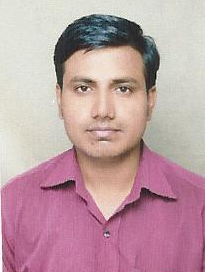 Prof. Vinayak D. Vaidya has don his B.E. Civil degree from Wardha, Nagpur university , Maharashtra, India and M.E. in Structural Engineering for university of pune , Maharashtra, India & Perusing PhD from RTMNU, Nagpur. Presently he is working as Asst Prof in department of Civil Eng at K.D.K. College of Engineering, Nagpur. Experience – Teaching -9.5 yearsIndustry- 3.5 years2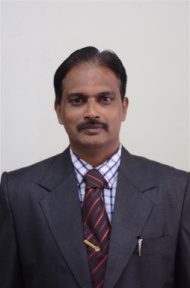 Dr. Valsson P. Varghese has done  his B.E. Civil degree from VNIT, Nagpur university , Maharashtra, India and M.Tech in Structural Engineering for VNIT , Maharashtra, India and PhD from Nagpur University, Nagpur, Maharashtra, India. Presently he is working as Prof and head of  department of Civil Eng at K.D.K. College of Engineering, Nagpur. He has 5 PhD scholars registered under him, 21 M.Tech projects have been completed. He received the grant from AICTE for Retrofitting of concrete. He has published 30 papers in Nation / International conference , 12 papers in National/International journal. His area of working is structural filed. He has 28years of experience of teaching. He is life members of Institute of Engineers(IEI), FIE, ICI, American CI, ISTE.Experience – Teaching -32 years3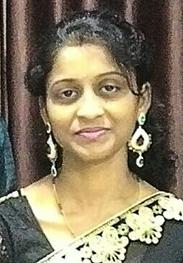 Prof. Preeti K. Morey has don his B.Tech. Civil degree from Government College of Engineering, Amravati , Maharashtra, India and M.Tech. in Structural Engineering for university of Nagpur , Maharashtra, India. Presently he is working as Asst Prof in department of Civil Eng at Suryodaya College of engineering and technology, Nagpur. She has published 1 papers in nation conference, 1 papers in International conference. Her area of working is structural design. Experience – Teaching -8.5 years